Муниципальный проект «Одаренные дети»Паспорт проектаПлан реализации проекта «Одаренные дети»:Приложение 1Составные части проекта “Одаренные дети”:- городской фестиваль детского и юношеского творчества «Самоцветы» (по направлениям: «Отечество», «Юные интеллектуалы», «Творчество», «Спорт», «Уральская инженерная школа», «Экология»),- «Лидер» (включая Российское движение школьников),- «Самоцветики» (мероприятия и конкурсы для воспитанников ДОО).Приложение 2Мероприятия фестиваля «Самоцветы» в 2018-2019 учебном годуПриложение 3Мероприятия и конкурсы в рамках направления «Лидер»Приложение 4Мероприятия фестиваля «Самоцветики» в 2018-2019 учебном годуПриложение 5Бюджет проекта ** денежные средства необходимы для награждения учащихся - победителей и призеров городских конкурсов, соревнований (дипломы, кубки, подарки и т.п.), а также лучших педагогов, подготовивших победителей и призеров.Возможные источники  финансирования - местный бюджет, ОО “Попечительский совет ПГО”Куратор проектаО.М.Уфимцева, начальник ОМС Управление образованием ПГОРуководитель проектаC.Н. Исмагилова, зав.сектором ОМС УО ПГОРазработчики проекта- С.Н. Исмагилова, зав.сектором ОМС УО ПГО- Н.А.Андреева, методист 1 категории ОМС УО ПГО- А.С. Ильичева, методист 1 категории ОМС УО ПГО- М.И. Никифорова, методист 1 категории ОМС УО ПГОУчастники проектаОМС Управление образованием ПГОПодведомственные образовательные организацииОснования для разработки проекта- Федеральный закон «Об образовании в Российской Федерации» (№273-ФЗ от 29.12.2012 г. с изменениями).- Государственная программа Российской Федерации «Развитие образования» на 2013-2020 годы (Распоряжение Правительства РФ от 22.11.2012 г №2148-р).- Концепция общенациональной системы выявления и развития молодых талантов (утв. Президентом РФ 03.04.2012 N Пр-827)- Указ Президента РФ “О создании общероссийской  общественно-государственной детско-юношеской  организации “Российское движение школьников” от 29.10.2015г.- Концепция развития дополнительного образования детей  (утв. Распоряжением Правительства РФ от 04.09.2014г. №1726-р)-План мероприятий по развитию волонтёрского движения в Российской Федерации, утверждённого Заместителем Председателя Правительства Российской Федерации Мутко В.Л. от 05.07.2017г №4723 п- П44- Комплекс мер по реализации Концепции  развития дополнительного образования детей на 2015- 2020 годы- Комплекс мер по реализации Концепции общенациональной системы выявления и развития молодых талантов на 2015 - 2020 годы- План мероприятий по развитию  волонтёрского движения в Свердловской области на 2017-2020 годы, утверждённый Заместителем Губернатора  Свердловской области Крековым П.В. от 24.08.2017 №01-01-59/167- Комплекс мер, направленный на выявление и поддержку талантливых детей в Полевском городском округе на 2016-2018 годы, утв. приказом от 10.08.2016 г. №179-Д.ПроблемыАктуальность проекта обусловлена необходимостью совершенствования муниципальной модели развития и сопровождения одаренных детей, а также следующими причинами:Спектр предлагаемых программ и вариативных дополнительных услуг не поддерживает все направления детской одаренности и рассчитан в большей степени на обучающихся младшего школьного возраста.Недостаточная профессиональная и личностная готовность педагогов к работе с одаренными детьми.Отсутствие  профессиональных педагогических кадров по современным направлениям дополнительного образования, способствующим  развитию детской одарённости.Нестабильность результатов участия в научно-практических конференциях, конкурсах учебно-исследовательских и проектных работ.Необходимость включения дошкольников в муниципальную систему выявления, развития и поддержки одаренных детей.Цель Совершенствование муниципальной модели выявления, развития и поддержки одаренных детей.Задачи- объединить ресурсы образовательных организаций для выявления, поддержки и развития одаренных детей,- расширить возможности для участия детей с различными видами одаренности в мероприятиях, конкурсах, олимпиадах, в т.ч. муниципального уровня,- совершенствовать систему взаимодействия ОО по организации работы с одаренными детьми и координировать их работу,- повысить уровень компетентности педагогов в вопросах выявления, развития и  сопровождения детской одаренности,- обеспечить распространение лучших практик работы с одаренными детьми,-совершенствовать систему дополнительного образования Полевского городского округа-расширить спектр дополнительных образовательных общеразвивающих услуг  технической, социально-педагогической  и  естественно- научной направленности- увеличить долю детей  среднего и старшего возраста, охваченных дополнительными общеразвивающими программами.Сроки реализацииРеализация мероприятий проекта осуществляется с сентября 2018 по декабрь 2020 года.Дополнение и совершенствование мероприятий проекта, корректировка показателей и проведение анализа промежуточных результатов проводятся ежегодно.Ожидаемые результаты проекта- наличие в плане муниципальных конкурсных и олимпиадных мероприятий, гарантирующих участие в аналогичных мероприятиях более высокого уровня,- формирование системы сетевого взаимодействия образовательных организаций, занимающихся развитием и сопровождением одаренных детей,- создание системы конкурсов  для одаренных детей разного возраста на уровне “ОО - город”, обеспечивающих непрерывное развитие детей,- повышение уровня компетентности педагогов в вопросах сопровождения детской одаренности, увеличение доли педагогов, прошедших специальную подготовку и обладающих необходимой квалификацией для организации работы по выявлению и сопровождению детской одарённости, -рост числа действующих детско-юношеских общественных организаций, добровольческих (волонтёрских) отрядов, ученических органов школьного само и соуправления   в образовательных учреждениях,-структурирование работы детско-юношеских общественных организаций, добровольческих (волонтёрских) отрядов, ученических органов школьного само и соуправления  в образовательных организациях  Полевского городского округа,- повышение уровня теоретической и практической готовности педагогов образовательных организаций  к эффективной реализации основных направлений деятельности Российского движения школьников,- положительная динамика результативности конкурсного и олимпиадного движения,- положительная динамика результативности учебно-исследовательской и проектной деятельности обучающихся,- формирование банка “Одаренные дети” на уровне ОО и муниципалитета,- рост числа победителей и призеров олимпиад и конкурсов муниципального, регионального и федерального уровня,- рост числа участников сетевых форм взаимодействия муниципальных образовательных организаций по созданию и совместному использованию материально-технических, кадровых, учебно-методических ресурсов муниципальных образовательных организаций,-рост числа обучающихся муниципальных общеобразовательных организаций, осваивающих дополнительные общеобразовательные программы технической  и естественно- научной направленности, -рост числа обучающихся, осваивающих дополнительные общеразвивающие программы естественно- научной, социально-педагогической, туристско-краеведческой, технической    направленности  в учреждениях дополнительного образованияРискиОтсутствие мотивации педагогов на освоение новых форм работы по выявлению и сопровождению детской одарённости,Отсутствие профессионально подготовленных педагогических кадров по технической, естественно- научной, социально-педагогической,   туристско-краеведческой  направленностям  в системе дополнительного общеразвивающего образования,Отсутствие необходимых материально-технических условий для реализации  дополнительных общеразвивающих программ естественно-научной, социально-педагогической, туристско-краеведческой, технической направленностейНедостаточное финансирование мероприятий проектаБюджет проектаПриложение 5Взаимосвязь с другими проектами“Развитие кадрового потенциала системы образования ”, “Управление финансами ОМС Управление образованием ПГО”, “Доступность и качество образования”МероприятиеСроки исполненияОтветственные1Развитие и совершенствование нормативно-правовой базы:Развитие и совершенствование нормативно-правовой базы:Развитие и совершенствование нормативно-правовой базы:1.1Разработка нормативно-правовой базы, обеспечивающей работу по выявлению и сопровождению детской одарённости в системе образования, их поощрения по результатам олимпиад, конкурсов, соревнований на школьном и муниципальном уровне (положения, приказы)ежегодноОМС УО ПГО,образовательные организации1.2Разработка программ и проектов по развитию и поддержке детской одаренности в образовательных организацияхежегоднообразовательные организации2Развитие и совершенствование педагогических и управленческих кадров:Развитие и совершенствование педагогических и управленческих кадров:Развитие и совершенствование педагогических и управленческих кадров:2.1Организация участия педагогов в программах повышения квалификации по вопросам сопровождения детской одаренности2018-2020 годыОбразовательные организации2.2Проведение семинаров и консультаций для  педагогов, заместителей руководителей по УВР2018-2020 годыОМС УО ПГО,ЦРТ им. Н.Е.Бобровой,ЦРТ им. П.П.Бажова, образовательные организации2.3Проведение оргкомитетов по направлениям фестиваля2018-2020 годыОМС УО ПГО2.4Методическое сопровождение педагогов в период подготовки обучающихся к участию в конкурсах учебно - исследовательских и проектных работ2018-2020 годыОМС УО ПГО3Развитие и совершенствование системы интеллектуальных, творческих, спортивных мероприятий:Развитие и совершенствование системы интеллектуальных, творческих, спортивных мероприятий:Развитие и совершенствование системы интеллектуальных, творческих, спортивных мероприятий:3.1Проведение мероприятий и конкурсов фестиваля «Самоцветы»2018-2020 годыОМС УО ПГО3.2Проведение мероприятий и конкурсов образовательными организациями 2018-2020 годыМИП, РИПОрганизация деятельности школьных научных обществ2018-2020 годыобразовательные организацииПроведение мероприятий и конкурсов в рамках направления «Лидер»2018-2020 годыОМС УО ПГОПроведение мероприятий и конкурсов в рамках направления «Самоцветики»2018-2020 годыОМС УО ПГО,ДОООрганизация и проведение церемонии награждения победителей и призеров мероприятий и конкурсов  фестиваля «Самоцветы»2018-2020 годыОМС УО ПГО4Контроль деятельности образовательных организаций по обеспечению условий развития детской одарённости:Контроль деятельности образовательных организаций по обеспечению условий развития детской одарённости:Контроль деятельности образовательных организаций по обеспечению условий развития детской одарённости:4.1Контроль проведения мероприятий и конкурсов образовательными организациями2018-2020 годыОМС УО ПГО5Информационное обеспечение:Информационное обеспечение:Информационное обеспечение:5.1Освещение в СМИ мероприятий и конкурсов2018-2020 годыОМС УО ПГО,образовательные организацииРазмещение положений о проведении фестиваля «Самоцветы» на сайте ОМС УО ПГО2018-2020 годыОМС УО ПГОРазмещение информации о результатах мероприятий и конкурсов на сайте ОМС УО ПГО2018-2020 годыОМС УО ПГОРазмещение информации о мероприятиях и конкурсах, победителях и призерах на сайтах образовательных организаций2018-2020 годыОбразовательные организацииОрганизационно-содержательная структура фестиваля «Самоцветы»Организаторы Сроки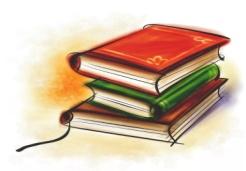 «Юные интеллектуалы»«Отечество»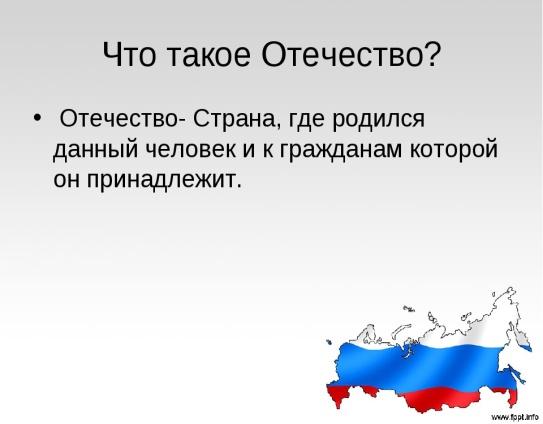 «Творчество»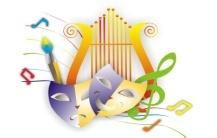 «Спорт»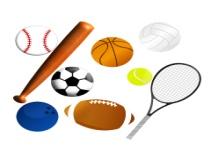 «УИШ»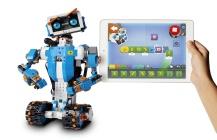 «Экология»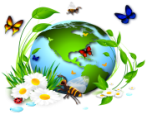 в теч. года по спец.плануЧемпионат Полевского по интеллектуальным играм -  5-11 кл, ЦРТ им.Н.Е. Бобровой Профориентационный проект “Точка опоры”  БФ “Синара” - УОЭкологическая кейс-игра для младших школьников GreenTeam -  – 1-4 кл, ЦРТ им.Н.Е. Бобровой (ноябрь – апрель)в теч. года по спец.плануЧемпионат ПГО по игре «Что? Где? Когда?» - 7-11 кл., ЦРТ им. Н.Е. Бобровойв теч. года по спец.плануСетевые проекты – 1-5 класс, МБОУ №14:“Моя любимая школа” (октябрь - декабрь)“Юбилей любимых книг” (январь - март)в теч. года по спец.плануIV Городской конкурс художественного перевода (английский язык) - 7-8 кл., МАОУ №13сентябрьШкольный и муниципальный этап ВсОШ – 7-11 кл, УО (сентябрь - декабрь)Городские военно-спортивные соревнования «Бегатлон» среди обучающихся 8-х классов - УО, МБОУ №16Городской спортивный праздник на призы ОО "Попечительский совет ПГО" - УО, ОО “ПС ПГО”сентябрьВсероссийский конкурс сочинений (школ.,муниц. этап) – 4-11кл., УОГородской туристический слет “Золотая осень” - ЦРТ им. Н.Е. Бобровой октябрь«Осенняя мозаика». Открытый творческий фестиваль для детей с ОВЗ, МБОУ №17Соревнования «Веселые старты» среди обучающихся 3-х классов -  УО, ДЮСШ Итоговый сбор экспедиционных отрядов, работающих по реализации программы "Родники" - -ЦРТ им.Н.Е.Бобровойоктябрь«Пушкинский бал» - 9-11 кл., МБОУ №17II Межшкольный чемпионат по робототехнике и конструированию –  3-6 кл, МБОУ №18октябрьГородской праздник народного творчества «Уральский хоровод», ЦРТ им. П.П.БажоваФестиваль естествознания, математики и технологии – 2-10 класс, ПЛ №21ноябрьГородской конкурс активистов школьных музеев ОУ ПГОГородской конкурс художников- моменталистов “Дружат дети на планете”, ЦРТ им. П.П.Бажова, ГМО учителей  ИЗО и ПДОЛично-командное первенство ПГО по легкой атлетике «День бегуна» среди обучающихся 5-х классов, УО, ДЮСШ «LEGO-бум». Конкурс технического творчества – команды ДОУ, 1-4 кл., МАОУ №8Турнир любителей естествознания – 8-10 класс, МБОУ №17ноябрьМуниципальный этап чемпионата Школьной баскетбольной лиги «КЭС-БАСКЕТ, УО, ОО№20, 14 Математический квест. Командная игра – 4 класс, МБОУ №14декабрьII Форум юных патриотов – 6-7 кл., МБОУ №18Городской конкурс патриотической песни, ЦРТ им. П.П. Бажова,ГМО учителей музыки и ПДОПервенство по волейболу среди смешанных команд юношей и девушек 8-х классов, УО, ОО №1, 17«Школа маленьких волшебников». Ярмарка экспериментов – ДОУ, 1-6 кл., МАОУ №8декабрь«Зарничка». Городская военизированная игра – 3-4 кл., УО, ОО №18, декабрь«Я – гражданин России» - 7 класс, ЦРТ им.Н.Е. БобровойянварьКонкурс «Проба пера» - 4-11 кл., УОГородские соревнования по ОФП среди обучающихся 2-х классов, УО, ОО №8 Межшкольный чемпионат по конструированию и робототехнике – 2-10 класс, ПЛ №21январьМуниципальный этап конкурса «Ученик года» - 9-11 кл, , УОГородской конкурс сочинений “Есть такая профессия-Родину защищать!”февраль«Юные знатоки Урала» - 1-6 кл,  ЦРТ им.Н.Е. БобровойСпартакиада допризывников, Спортсооружения, ОО№4Муниципальный этап лично- командного первенства по лыжным гонкам среди обучающихся 6-х классов на призы газеты «Пионерская правда», УО, ДЮСШ февральГородская НПК – 7-11 кл., ЦРТ им.Н.Е.Бобровойфевраль«Соображалки». Интеллектуальная игра – 2 класс, МБОУ №17март«Я – исследователь». Фестиваль проектов – 1-4 класс, МБОУ №14«Зарница». Городская военно-спортивная игра – 5-11 кл., УО, ОО №18Городской конкурс хореографических коллективов «Танцевальный серпантин»Первенство ПГО по лыжным гонкам «Полевская снежинка», УО, ДЮСШIII Открытый чемпионат юных инженеров – 7-8 кл., МБОУ №18II Межшкольный Экофорум – 2-11 класс, ПЛ №21мартКонкурс проектов «Грани науки» - 5-7 класс, ЦРТ им.Н.Е. БобровойМуниципальный этап Всероссийского конкурса «Живая классика»,ЦРТ им. П.П.Бажова,ГМО учителей русского языка и литературыТурнир по мини-футболу среди юношей 2007-2008 г.р., посвященный памяти тренера-преподавателя А.Ф. Фарнина, на призы трубоэлектросварочного цеха № 2 ПАО «Северский трубный завод», ДЮСШ Турнир математиков – 4, 8 класс, ПЛ №21мартФестиваль  школьных хоровых коллективов “Праздник хоровой музыки”,ЦРТ им. П.П. Бажова,ГМО учителей музыки и ПДОГородской спортивный праздник на призы ОО "Попечительский совет ПГО" - УО, ОО “ПС ПГО”мартОлимпиада младших школьников – 4 кл, УОII Открытый турнир по хоккею с мячом – обуч-ся  2006- 2009 г.р., МБОУ №18апрельЛично-командное первенство по шахматам «Надежда» среди обучающихся 1-4 классов, УО, ДЮСШ апрель«Математика – царица наук». Фестиваль интегрированных проектов – 5-8 класс, МБОУ №17Городской конкурс вокалистов «Музыкальный Олимп» - ЦРТ им.П.П.Бажова,ГМО учителей музыки и ПДОЛично-командное первенство Полевского городского округа по плаванию среди обучающихся 4-х классов, УО, ДЮСШ Старт городской акции "Живи, родник!" - ЦРТ им.Н.Е.БобровойапрельV Городской игровой конкурс по страноведению "Окно в Британию" - 5-8 кл., МАОУ №13Городская выставка детских работ “Полевские умельцы”,ЦРТ им.П.П. Бажова,ГМО учителей ИЗО и технологии, ПДОВесенний легкоатлетический кросс среди обучающихся Полевского городского округа,УО, ДЮСШ апрельТурнир команд дворовых клубов по футболу, ЦРТ им.Н.Е. Бобровой апрель«Выше радуги». Фитнес-марафон – 1-11 кл., МАОУ №8май“Первые шаги в науку”. НПК обучающихся с ОВЗ - 1-11 кл., МБОУ №14, 17, 16Акция «Песня победы» - 1-11 кл., МБОУ №18X Открытый фестиваль роботостроения – май, МАОУ №8№ Наименование  мероприятияСрок исполненияОтветственные1.Создание добровольческих (волонтёрских) отрядов в образовательных учреждениях Полевского городского округасентябрь 2018гРуководители ОУ2.Регистрация добровольческих (волонтёрских) отрядов образовательных учреждений в единой информационной системе “Доброволец России”сентябрь 2018гРуководители ОУ3.Сбор  добровольческих (волонтёрских) отрядов образовательных учреждений сентябрь 2018гЦРТ им. П.П. Бажова,Руководители ОУ4.Волонтёрское  сопровождение  городских мероприятий для детей-инвалидовсентябрь 2018гОМС Управление образованием ПГО, Руководители ОУ5.Создание детско-юношеской общественной организации  в образовательных учреждениях Полевского городского округаоктябрь 2018гРуководители ОУ6.Регистрация детско-юношеских общественных организаций образовательных учреждений в региональной и федеральных  базах  Российского движения школьниковоктябрь 2018г.Руководители ОУ7.Городской сбор детско-юношеских общественных организаций образовательных учреждений Полевского городского округа18.05.2019гЦРТ им. П.П. Бажова,руководители ОУ8.Городской конкурс среди школьных СМИ на лучший информационный материал о Годе добровольца сентябрь- декабрь 2018гОМС Управление образованием ПГО, ЦРТ им. Н.Е. Бобровой9.Городской конкурс социальной рекламы “Время добрых дел”октябрь 2018г.ОМС Управление образованием ПГО, ЦРТ им. Н.Е. Бобровой10.Городская Вахта памяти по отдельному графикуОМС Управление образованием ПГО,Руководители ОУ11.Организация работы профильных отрядов: ЮИД,ДЮП,”Родники”в теч. годаРуководители ОУ12. Презентация работы школьных объединений, военно-патриотических клубов в канун Всероссийского дня добровольцадекабрь 2018гОМС Управление образованием ПГО,Руководители ОУ13.Участие  образовательных учреждений в городских добровольческих акциях:“Дорогому человеку”, “Весенняя неделя добра”, “Дорогой памяти”, “Мы этой памяти верны”, “Георгиевская ленточка”,”Аллея выпускников”, “Добрые руки”, “Зелёный десант”,”Родники памяти”по отдельному графикуОМС Управление образованием ПГО,Руководители ОУСроки«Юные интеллектуалы»«Отечество»«Творчество»«Спорт»«УИШ»«Экология»сентябрьфестиваль бега, ДОУ № 63, 65II городской фестиваль “Легомания”, ДОУ № 43октябрьФестиваль проектов “Я познаю мир!”, УОноябрьконкурс по ритмической гимнастике “Танцевальный Олимп”, ДОУ № 65ноябрьтворческий фестиваль песни и танца “Народы, как единая семья, хотя язык их разный”, ДОУ № 40, 53декабрьянварьфестиваль “Танцевальный калейдоскоп”, ДОУ № 28январьфестиваль “Юные инженеры”, ДОУ № 32февральСмотр строя и песни среди дошкольников, ДОУ №54, 70, 65“Полевская снежинка” - ДЮСШ, УОЭкологическая кейс-игра Green Teamфевраль1 дошкольные олимпийские игры, ДОУ № 69мартИнтеллектуальная игра “Всезнайка”, УОфестиваль  по произведениям В.Г.Сутеева (театрализованные постановки, рисунки, поделки), ДОУ № 34апрельФестиваль творчества дошкольников “Солнечная акварель”, УОIII заочный фестиваль авторской анимации “Мультфильмы профориентационной направленности”, ДОУ № 43 майКонкурс чтецов “На пороге Великой Победы”, ДОУ № 70Экологический квест, ДОУ №28июньавгустВесёлые старты, ДОУ №63Годы«Юные интеллектуалы»«Отечество»«Творчество»«Спорт»«УИШ»«Экология»“Самоцветики”2018-2019140 000,0060 000,00115 000,00115 000,0010 000,0020 000,0030 000,002019-2020145 000,0060 000,00120 000,00120 000,0015 000,0025 000,0030 000,002020-2021150 000,0065 0000,00125 000,00125 000,0020 000,0025 000,0035 000,00